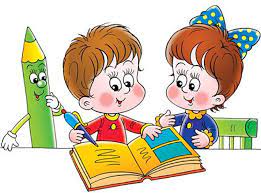 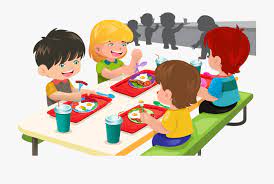 JELOVNIK- produženi boravak		     	15.-19.1.2024.Ponedjeljak: 	Čevapi, pomfrit, salataUžina: 		Puding čokoladaUtorak:             Tjestenina s mljevenim mesom, salataUžina:		 Krafna s pekmezomSrijeda:            Pileći medaljoni, pomfrit, salataUžina:		Kroasan Četvrtak:	Pljeskavica, riža, salataUžina:		Čokoladna torticaPetak 		PizzaUžina:		Donut s čokoladomRavnateljTomislav Rajić